SAMPLE FOOD VOUCHER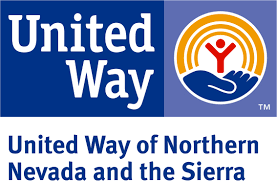 LRO’s Name and Address 	, 	, please allow(Store Name)	(Address) 	to purchase up to $ 	of food items only.(Client’s/Purchaser’s Name)	(Dollar Amount)The 	will reimburse you upon receipt of a voucher signed by(LRO’s name)client/purchaser and store representative with an itemized register tape attached.No alcohol. No lottery tickets. No cigarettes.No non-food items (except diapers and feminine hygiene items, if marked below). No cash back.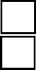 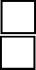 $ 	(Actual Amount Purchased)(Signature, Purchaser/Client)	(Date - month/day/year)(Signature, Store Representative)	(Date - month/day/year)(Signature, LRO Representative)	(Date - month/day/year)Note: When submitting documentation to UWNNS, if the voucher is filled out completely and all 3 signatures are present and dated, an itemized food receipt is not required. If not filled out completely or all 3 signatures are not present, then the itemized food receipts must be included with the voucher.)